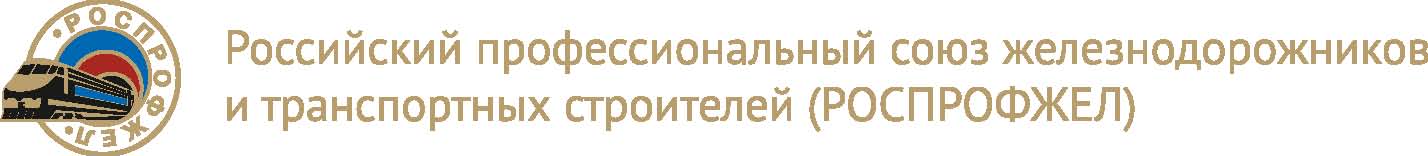 ПРЕЗИДИУМПОСТАНОВЛЕНИЕ13.04.2022 г.                           г. Москва                                              №             В соответствии с решениями XXXIII Cъезда Профсоюза от 24 марта 2021 года о внедрении современных информационных и цифровых технологий в деятельность организаций РОСПРОФЖЕЛ, учитывая реалии современной общественной жизни в условиях расширения информационного пространства и создавшихся тенденций для внедрения инноваций в деятельность профсоюзных органов, с целью оптимизации и повышения эффективности их деятельности, распространения положительного опыта цифровизации в работе центральных органов РОСПРОФЖЕЛ, оптимизации расходов на организацию и проведение мероприятий, Президиум Российского профессионального союза железнодорожников и транспортных строителей (РОСПРОФЖЕЛ) ПОСТАНОВЛЯЕТ:Рекомендовать выборным органам всех организаций РОСПРОФЖЕЛ:совмещать очное и дистанционное участие в заседаниях членов выборных коллегиальных органов, делегатов конференций, участников собраний. Обеспечить видеозапись заседания и возможность посредством видеоконференцсвязи с использованием информационно-телекоммуникационных технологий, позволяющих достоверно установить лицо, принимающее участие в заседании дистанционно (удаленно), участвовать ему в обсуждении вопросов повестки дня и голосовании по рассматриваемым вопросам. при подготовке и проведении заседаний высших руководящих и руководящих выборных коллегиальных органов акцентировать внимание на рассмотрении и выработке решений по вопросам повестки дня, оптимизировать процедурные этапы заседаний (утверждение повестки дня, регламента работы, составов рабочих органов, перечня рассматриваемых вопросов, должностей докладчиков и выступающих, чтение докладов, справок, проектов постановлений, и т.п.), внедрять и активно использовать визуальные способы доведения информации, а также все доступные современные информационные технологии.1.3. при проведении мероприятий с участием приглашенных представителей работодателей, вышестоящих организаций, органов государственной власти (местного самоуправления) преимущественно рассматривать основные вопросы повестки дня с участием приглашенных, до проведения процедурных этапов заседаний;Допускается при участии приглашенных лиц, не являющихся членами профсоюзных органов, для выяснения их позиций по тематике основных вопросов повестки дня, выносить обсуждение за временные рамки заседаний руководящих выборных коллегиальных органов, предварительно организовывать и проводить «круглые столы», панельные дискуссии и дебаты до начала заседания.1.4. заблаговременно направлять в электронном виде материалы заседаний членам выборных коллегиальных органов, делегатами конференций, участниками собраний для предварительного ознакомления с проектами решений;1.5. использовать трансляцию процедурных вопросов в виде слайдов на проекционных экранах и экранах видеомониторов как в зале заседания, так и на экранах компьютеров при проведении заседаний в режиме видеоконференцсвязи;1.6. в случае проведения процедурных этапов заседаний в соответствии с подпунктами 1.4. и 1.5. настоящего Постановления и при отсутствии каких-либо замечаний и возражений участников собраний, делегатов конференций, членов выборных коллегиальных органов, утверждение повестки дня, регламента работы, составов рабочих органов допускается единым голосованием;1.7. решением руководящих выборных коллегиальных органов организаций Профсоюза совершенствовать способы подтверждения полномочий делегатов конференций и возможность голосования путем выдачи мандатными комиссиями через мессенджеры на номера мобильных телефонов временных удостоверений и их обмен на мандаты делегатов, при условии исключения возможности участия в голосовании лиц, не являющихся делегатами конференции и т.п.).1.8. в случае подтверждения мандатной комиссией полномочий всех делегатов, принимающих участие в работе профсоюзной конференции, предоставить возможность решением конференции не производить обмен временных удостоверений на мандаты делегатов.2. Председателям организаций прямого подчинения ЦК Профсоюза:2.1. в срок до 1 мая 2022 года рассмотреть данное Постановление на заседаниях выборных коллегиальных органов и использовать в работе;2.2. обобщать и распространять положительный опыт о внедрении современных информационных и цифровых технологий в деятельность организаций РОСПРОФЖЕЛ.3. Контроль за выполнением настоящего Постановления возложить на Первого заместителя Председателя Профсоюза Чернова С.И.Председатель Профсоюза						ЧЕРНОГАЕВ С.И.О совершенствовании работы высших руководящих и руководящих выборных коллегиальных органов в Профсоюзе